CIRCULAR Nº 01CORRIENTES, 11 de febrero de 2021.-A los señores Directores:                                         A los fines de continuar con los lineamientos establecidos en la Resolución de Rectoría Nº 03/2020, referente a las instancias de evaluación final, se les notifica a los Sres. Directores el cronograma de exámenes del primer llamado de febrero 2021, a realizarse desde el 22/02 al 26/02.                                         Asimismo, se les informa que por instrucciones de Rectoría se ha dispuesto que la evaluación final del espacio curricular de Práctica Profesional I, de los cursantes 2020 de las cuatro carreras que se dictan en el Instituto, comprenderá dos instancias:                                         a) Examen escrito y examen oral, ambos eliminatorios.                                         b) En el caso de aprobar los dos exámenes –escrito y oral- La calificación final será el promedio de las calificaciones obtenidas en ambos.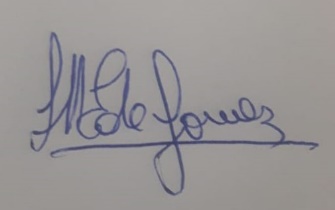                                          Atentamente                                                                                                                   Abg. Lidia Mirta Esqueff                                                                                                           SECRETARIA ADMINISTRATIVA                                                                                                         Instituto de Formación y Capacitación                                                                                                    Cruz Roja Argentina Filial Corrientes I30-IT11EVALUACIONES FINALES: TURNO FEBRERO 2021PRIMER LLAMADOCRONOGRAMA                                                                                                               Abg. Lidia Mirta Esqueff                                                                                                      SECRETARIA ADMINISTRATIVA                                                                                                    Instituto de Formación y Capacitación                                                                                              Cruz Roja Argentina Filial Corrientes I30-IT11LABORATORIO DE ANÁLISIS CLÍNICOSLABORATORIO DE ANÁLISIS CLÍNICOSLABORATORIO DE ANÁLISIS CLÍNICOSLABORATORIO DE ANÁLISIS CLÍNICOSLABORATORIO DE ANÁLISIS CLÍNICOSLABORATORIO DE ANÁLISIS CLÍNICOSFECHAACHASIGNATURAPRESIDENTELUNES22.02.20211º1º09:00BIOLOGÍA GENERALDra. GalassiLUNES22.02.20212º1º10:00BIOLOGÍA IIDra. GalassiLUNES22.02.20213º2º12:00PROC. TÉC. NORM. IIDr. SaezLUNES22.02.20212º1º13:00PROC. TÉC. NORM. IDr. SaezLUNES22.02.20212º2º16:00PROCEDIMIENTOS TÉCNICOSDr. SaezLUNES22.02.20213º2º17:00INMUNOHEMATOLOGÍAMéd. EspinozaLUNES22.02.20212º2º18:00PSICOLOGÍAPsic. García CMARTES23.02.20213º2º09:00INV. EN SERV. DE SALUDMéd. TournMARTES23.02.20211º1º09:00ESTRUC. Y FUNC. DEL ORG. HUM.Dra. GalassiMARTES23.02.20212º1º11:00METODOLOGÍA DE LA INV.Dr. SaezMARTES23.02.20213º1º12:00CONTROL DE CALIDADBioq. MartemucciMARTES23.02.20212º1º12:30OyGSSBioq. LombardiMARTES23.02.20213º2º14:00ADMISIÓN DEL PACIENTE IIBioq. LombardiMARTES23.02.20211º2º14:00COMUNICACIÓNLic. DíazMARTES23.02.20212º2º15:00EPID. Y ESTADÍSTICA EN SALUDMéd. EspinozaMIÉRCOLES24.02.20212º2º08:00FARMACOLOGÍAFtca. FlekensteinMIÉRCOLES24.02.20211º2º09:00FUND. BÁS. DE LAS CS. DE LA S.Bioq. ZaniniMIÉRCOLES24.02.20212º2º11:00ADMISIÓN DEL PACIENTE IBioq. LombardiMIÉRCOLES24.02.20213º1º11:00MICRO Y PARASITOLOGÍABioq. MelanaMIÉRCOLES24.02.20211º2º12:00INGLÉSProf. ToméMIÉRCOLES24.02.20211º2º11:00INFORMÁTICAProf. DahanMIÉRCOLES24.02.20212º2º13:00INMUNO. Y HEMOSTASIAMéd. EspinozaJUEVES25.02.20212º1º08:30SALUD PÚBLICABioq. LombardiJUEVES25.02.20212ºA09:00QUÍMICA BIOLÓGICABioq. Solis C.JUEVES25.02.20213º2º11:00BIOÉTICABioq. LombardiJUEVES25.02.20211º1º12:00FUND. BÁS. DE LA QCA.Bioq. MartemucciJUEVES25.02.20212º2º15:00SEGURIDAD E HIGIENEBioq. MelanaJUEVES25.02.20211º1º16:00MATEMÁTICAProf. AzconaJUEVES25.02.20213ºA17:00GESTIÓN DE LABORATORIOBioq. Lombardi26.021ºA09:0015:00PP I (escrito 2020)PP I (oral 2017/18/19 y los que aprueben el escrito 2020)Bioq. Pucheta26.022ºA16:00PP II (oral) –Todos- Méd. Armoa26.023ºA17:00PP III (oral) –Todos- Bioq. Pierlorenzi